
Brazil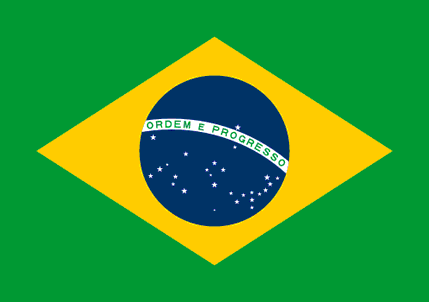 Brazil